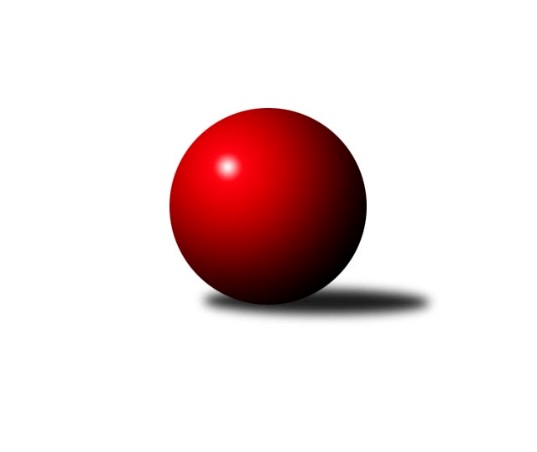 Č.1Ročník 2019/2020	24.5.2024 Východočeská soutěž skupina A 2019/2020Statistika 1. kolaTabulka družstev:		družstvo	záp	výh	rem	proh	skore	sety	průměr	body	plné	dorážka	chyby	1.	Rokytnice C	2	2	0	0	24 : 8 	(7.0 : 7.0)	2414	4	1709	706	55	2.	Dobruška B	2	1	0	1	16 : 16 	(15.0 : 9.0)	2473	2	1782	691	50	3.	Jilemnice A	0	0	0	0	0 : 0 	(0.0 : 0.0)	0	0	0	0	0	4.	České Meziříčí B	0	0	0	0	0 : 0 	(0.0 : 0.0)	0	0	0	0	0	5.	Nová Paka C	0	0	0	0	0 : 0 	(0.0 : 0.0)	0	0	0	0	0	6.	Vrchlabí D	1	0	0	1	4 : 12 	(4.0 : 8.0)	2365	0	1689	676	82	7.	Dvůr Kr. C	1	0	0	1	4 : 12 	(0.0 : 2.0)	2281	0	1628	653	97Tabulka doma:		družstvo	záp	výh	rem	proh	skore	sety	průměr	body	maximum	minimum	1.	Dobruška B	2	1	0	1	16 : 16 	(15.0 : 9.0)	2473	2	2482	2464	2.	Jilemnice A	0	0	0	0	0 : 0 	(0.0 : 0.0)	0	0	0	0	3.	Vrchlabí D	0	0	0	0	0 : 0 	(0.0 : 0.0)	0	0	0	0	4.	České Meziříčí B	0	0	0	0	0 : 0 	(0.0 : 0.0)	0	0	0	0	5.	Nová Paka C	0	0	0	0	0 : 0 	(0.0 : 0.0)	0	0	0	0	6.	Rokytnice C	0	0	0	0	0 : 0 	(0.0 : 0.0)	0	0	0	0	7.	Dvůr Kr. C	1	0	0	1	4 : 12 	(0.0 : 2.0)	2281	0	2281	2281Tabulka venku:		družstvo	záp	výh	rem	proh	skore	sety	průměr	body	maximum	minimum	1.	Rokytnice C	2	2	0	0	24 : 8 	(7.0 : 7.0)	2414	4	2503	2325	2.	Dobruška B	0	0	0	0	0 : 0 	(0.0 : 0.0)	0	0	0	0	3.	Dvůr Kr. C	0	0	0	0	0 : 0 	(0.0 : 0.0)	0	0	0	0	4.	Jilemnice A	0	0	0	0	0 : 0 	(0.0 : 0.0)	0	0	0	0	5.	České Meziříčí B	0	0	0	0	0 : 0 	(0.0 : 0.0)	0	0	0	0	6.	Nová Paka C	0	0	0	0	0 : 0 	(0.0 : 0.0)	0	0	0	0	7.	Vrchlabí D	1	0	0	1	4 : 12 	(4.0 : 8.0)	2365	0	2365	2365Tabulka podzimní části:		družstvo	záp	výh	rem	proh	skore	sety	průměr	body	doma	venku	1.	Rokytnice C	2	2	0	0	24 : 8 	(7.0 : 7.0)	2414	4 	0 	0 	0 	2 	0 	0	2.	Dobruška B	2	1	0	1	16 : 16 	(15.0 : 9.0)	2473	2 	1 	0 	1 	0 	0 	0	3.	Jilemnice A	0	0	0	0	0 : 0 	(0.0 : 0.0)	0	0 	0 	0 	0 	0 	0 	0	4.	České Meziříčí B	0	0	0	0	0 : 0 	(0.0 : 0.0)	0	0 	0 	0 	0 	0 	0 	0	5.	Nová Paka C	0	0	0	0	0 : 0 	(0.0 : 0.0)	0	0 	0 	0 	0 	0 	0 	0	6.	Vrchlabí D	1	0	0	1	4 : 12 	(4.0 : 8.0)	2365	0 	0 	0 	0 	0 	0 	1	7.	Dvůr Kr. C	1	0	0	1	4 : 12 	(0.0 : 2.0)	2281	0 	0 	0 	1 	0 	0 	0Tabulka jarní části:		družstvo	záp	výh	rem	proh	skore	sety	průměr	body	doma	venku	1.	Dobruška B	0	0	0	0	0 : 0 	(0.0 : 0.0)	0	0 	0 	0 	0 	0 	0 	0 	2.	Dvůr Kr. C	0	0	0	0	0 : 0 	(0.0 : 0.0)	0	0 	0 	0 	0 	0 	0 	0 	3.	Jilemnice A	0	0	0	0	0 : 0 	(0.0 : 0.0)	0	0 	0 	0 	0 	0 	0 	0 	4.	České Meziříčí B	0	0	0	0	0 : 0 	(0.0 : 0.0)	0	0 	0 	0 	0 	0 	0 	0 	5.	Rokytnice C	0	0	0	0	0 : 0 	(0.0 : 0.0)	0	0 	0 	0 	0 	0 	0 	0 	6.	Nová Paka C	0	0	0	0	0 : 0 	(0.0 : 0.0)	0	0 	0 	0 	0 	0 	0 	0 	7.	Vrchlabí D	0	0	0	0	0 : 0 	(0.0 : 0.0)	0	0 	0 	0 	0 	0 	0 	0 Zisk bodů pro družstvo:		jméno hráče	družstvo	body	zápasy	v %	dílčí body	sety	v %	1.	Marie Frydrychová 	Dobruška B 	4	/	2	(100%)		/		(%)	2.	Eva Novotná 	Rokytnice C 	4	/	2	(100%)		/		(%)	3.	Jan Řebíček 	Rokytnice C 	4	/	2	(100%)		/		(%)	4.	Zdeněk Novotný nejst.	Rokytnice C 	4	/	2	(100%)		/		(%)	5.	Vladimír Gütler 	Dobruška B 	2	/	1	(100%)		/		(%)	6.	Pavel Gracias 	Vrchlabí D 	2	/	1	(100%)		/		(%)	7.	Radek Novák 	Rokytnice C 	2	/	1	(100%)		/		(%)	8.	Martin Pacák 	Rokytnice C 	2	/	1	(100%)		/		(%)	9.	Ivo Janda 	Dobruška B 	2	/	1	(100%)		/		(%)	10.	Marie Kuhová 	Vrchlabí D 	2	/	1	(100%)		/		(%)	11.	Martin Šnytr 	Dvůr Kr. C 	2	/	1	(100%)		/		(%)	12.	Václav Neruda 	Dvůr Kr. C 	2	/	1	(100%)		/		(%)	13.	Jaroslav Černý 	Dobruška B 	2	/	2	(50%)		/		(%)	14.	Jiří Frinta 	Dobruška B 	2	/	2	(50%)		/		(%)	15.	Milan Hašek 	Dobruška B 	0	/	1	(0%)		/		(%)	16.	Václav Vejdělek 	Vrchlabí D 	0	/	1	(0%)		/		(%)	17.	Petr Brandejs 	Dobruška B 	0	/	1	(0%)		/		(%)	18.	Libuše Hartychová 	Rokytnice C 	0	/	1	(0%)		/		(%)	19.	Zuzana Hartychová 	Rokytnice C 	0	/	1	(0%)		/		(%)	20.	Miroslav Grünthal 	Dvůr Kr. C 	0	/	1	(0%)		/		(%)	21.	Miroslav Šulc 	Dvůr Kr. C 	0	/	1	(0%)		/		(%)	22.	Ladislav Škaloud 	Rokytnice C 	0	/	1	(0%)		/		(%)	23.	Jaroslav Vízek 	Rokytnice C 	0	/	1	(0%)		/		(%)	24.	Filip Matouš 	Vrchlabí D 	0	/	1	(0%)		/		(%)	25.	Eva Kopecká 	Vrchlabí D 	0	/	1	(0%)		/		(%)	26.	Martina Gogeisslová 	Dvůr Kr. C 	0	/	1	(0%)		/		(%)	27.	Miloslava Graciasová 	Vrchlabí D 	0	/	1	(0%)		/		(%)	28.	Josef Petera 	Dobruška B 	0	/	2	(0%)		/		(%)Průměry na kuželnách:		kuželna	průměr	plné	dorážka	chyby	výkon na hráče	1.	Dobruška, 1-2	2423	1733	690	65.5	(403.9)	2.	Dvůr Králové, 1-2	2303	1651	652	78.0	(383.8)	3.	Jilemnice, 1-2	2121	1576	544	90.5	(353.5)	4.	České Meziříčí, 1-2	0	0	0	0.0	(0.0)Nejlepší výkony na kuželnách:Dobruška, 1-2Dobruška B	2482	1. kolo	Pavel Gracias 	Vrchlabí D	450	1. koloVrchlabí D	2365	1. kolo	Vladimír Gütler 	Dobruška B	441	1. kolo		. kolo	Jiří Frinta 	Dobruška B	434	1. kolo		. kolo	Ivo Janda 	Dobruška B	422	1. kolo		. kolo	Marie Frydrychová 	Dobruška B	410	1. kolo		. kolo	Václav Vejdělek 	Vrchlabí D	396	1. kolo		. kolo	Marie Kuhová 	Vrchlabí D	395	1. kolo		. kolo	Jaroslav Černý 	Dobruška B	392	1. kolo		. kolo	Miloslava Graciasová 	Vrchlabí D	392	1. kolo		. kolo	Filip Matouš 	Vrchlabí D	391	1. koloDvůr Králové, 1-2Rokytnice C	2325	1. kolo	Václav Neruda 	Dvůr Kr. C	441	1. koloDvůr Kr. C	2281	1. kolo	Martin Šnytr 	Dvůr Kr. C	438	1. kolo		. kolo	Jan Řebíček 	Rokytnice C	404	1. kolo		. kolo	Miroslav Šulc 	Dvůr Kr. C	403	1. kolo		. kolo	Martin Pacák 	Rokytnice C	403	1. kolo		. kolo	Zdeněk Novotný nejst.	Rokytnice C	402	1. kolo		. kolo	Jiří Rejl 	Dvůr Kr. C	397	1. kolo		. kolo	Libuše Hartychová 	Rokytnice C	385	1. kolo		. kolo	Zuzana Hartychová 	Rokytnice C	370	1. kolo		. kolo	Eva Novotná 	Rokytnice C	361	1. koloJilemnice, 1-2Jilemnice A	2180	1. kolo	Pavel Müller 	Jilemnice A	426	1. koloNová Paka C	2062	1. kolo	Libor Šulc 	Jilemnice A	391	1. kolo		. kolo	Martin Voksa 	Jilemnice A	384	1. kolo		. kolo	Martin Pešta 	Nová Paka C	378	1. kolo		. kolo	Martin Štryncl 	Nová Paka C	361	1. kolo		. kolo	Jiřina Šepsová 	Nová Paka C	348	1. kolo		. kolo	Daniel Válek 	Nová Paka C	343	1. kolo		. kolo	Karel Truhlář 	Jilemnice A	331	1. kolo		. kolo	Josef Král 	Jilemnice A	326	1. kolo		. kolo	Jan Soviar 	Nová Paka C	325	1. koloČeské Meziříčí, 1-2Četnost výsledků:	4.0 : 12.0	1x	12.0 : 4.0	2x